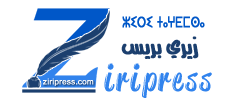 http://ziripress.com/2015/06/24/%D8%A7%D9%84%D8%A3%D9%8A%D8%A7%D9%85-%D8%A7%D9%84%D8%AA%D9%83%D9%88%D9%8A%D9%86%D9%8A%D8%A9-%D8%AD%D9%88%D9%84-%D8%AF%D9%88%D8%B1-%D8%A7%D9%84%D9%85%D8%B1%D8%A3%D8%A9-%D9%81%D9%8A-%D8%A7%D9%84/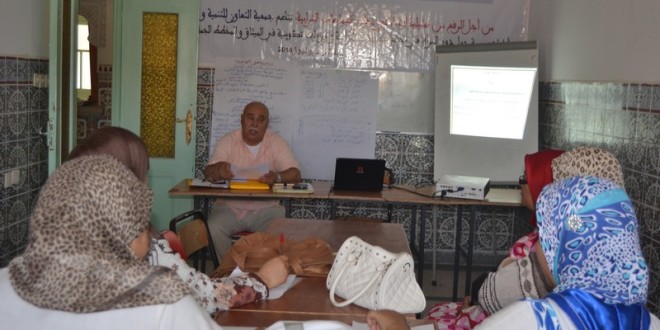 الأيام التكوينية حول دور المرأة  في المجالس المنتخبة والقانون التنظيمي  للجماعات الترابية بوجدة8 أيام مضت في الأخبار الجهوية اضف تعليق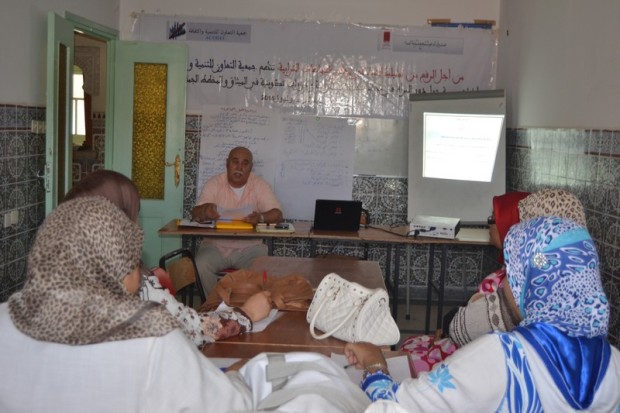 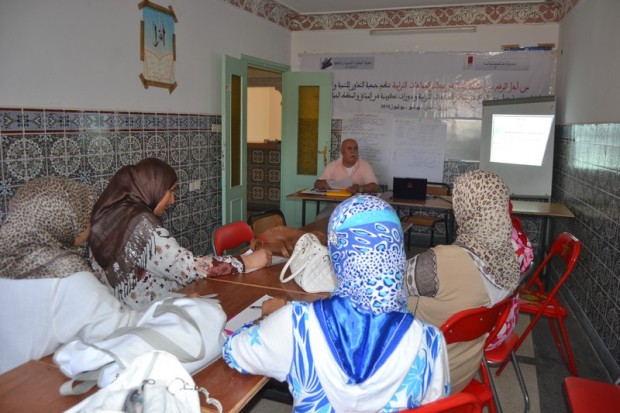 